D. Stražimira 24,10382 Donja ZelinaTel.fax: 01/2065019,2065061			e-mail: ured@os-ksdjalski-donjazelina.skole.hr				KLASA: 112-01/19-01/36	Urbroj: 238/30-32-19-01-6	Donja Zelina, 10.2.2020		Predmet: Obavijest o rezultatu natječaja                - daje se	 U skladu sa člankom 24. Temeljnog kolektivnog ugovora za službenike i namještenike u javnim službama (Narodne novine br. 128/2017.) izvještavamo da    po natječaju za  radno mjesto stručno-komunikacijskog posrednika  na nepuno određeno vrijeme, koji je trajao od 21.1.2020. do 29.1.2020. godine nije izvršen izbor, te će se natječaj ponoviti.   S poštovanjem,						v.d. ravnatelja:					Lidija Smrndić, mag.prim.educ.  v.r.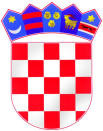 REPUBLIKA HRVATSKAZAGREBAČKA ŽUPANIJAOSNOVNA ŠKOLAKSAVERA ŠANDORA ĐALSKOGDONJA ZELINA